第22回日本睡眠歯科学会定期学術集会演題登録チェックリスト演題名：筆頭演者または発表者名： 会員番号：　□（　　　　　）　　□　入会予定（締切2023年6月19日（月）正午）生年月日（西暦）：　    　　　年   月   日所属先	：　連絡先：　Email：　電話番号：　筆頭演者または発表者は会員である　□　（　　　　　）　□　入会予定学術大会賞に応募：　　□　する　　□　しない 　　　　　　　　　　　　※認定医取得を目的とした報告発表では応募できません。過去に類似する発表により、本演題の発表者または共著者が他学会等で受賞を受けたことが　　　　　□　ある　　□　ない倫理性の配慮：□　委員会承認済　　□　倫理規定遵守　　□　必要ない利益相反：　　□　あり　□　なし発表内容：　　□　原著研究　　　□　症例報告・調査報告　　　□　報告発表（認定医取得を目的としたもの）以上を不正なく記載し、チェックリストと抄録の提出をもって演題登録を行います。　年　　月　　日発表者名（自署）：　　　　　　　　　　　　　　　　上記、署名は確かに自署であることを申告します　□（ご署名の上、チェックボックスにレ点を入れてください）サンプル第22回日本睡眠歯科学会定期学術集会演題登録チェックリスト演題名：閉塞性睡眠時無呼吸患者に対する口腔内装置のコンプライアンス向上の工夫筆頭演者または発表者名： 睡眠　歯科子会員番号：　☑（　345　）　　□　入会予定（締切2023年6月19日（月）正午）生年月日：　19XX年 12月 XX日所属先	：　△△大学病院　睡眠歯科連絡先：　〒1XX-00XX東京都渋谷区代々木X-XX-XXEmail：　○○○＠○○.com電話番号：　03-○○○○-○○○○筆頭演者または発表者は会員である　☑（　345　）　□　入会予定学術大会賞に応募：　　☑　する　　□　しない過去に類似する発表により、本演題の発表者または共著者が他学会等で受賞を受けたことが　　　　　□　ある　　☑　ない倫理性の配慮：☑　委員会承認済　□　倫理規定遵守　□　必要ない本研究は◇大学大学研究倫理委員会の承認のもとに行われた（承認番号○-△）利益相反：　　□　あり　　☑　なし特定の企業との金銭の授受等はない。本研究は◇◇大学同窓会共同研究事業「閉塞性睡眠時無呼吸症候群患者に対するコンプライアンスの高い口腔内装置の改良」の助成により行われた。発表内容：　　☑　原著研究　　　□　症例報告・調査報告　　　□　報告発表（認定医取得を目的としたもの）以上を不正なく記載し、チェックリストと抄録の提出をもって演題登録を行います。2023年　〇月　△日　　　　　　　発表者名（自署）：　睡眠　歯科子　　　　　　　　　上記、署名は確かに自署であることを申告します　☑（ご署名の上、チェックボックスにレ点を入れてください）第22回日本睡眠歯科学会定期学術集会　演題抄録発表者の氏名の前に〇を付記してください。　　　　　　　　　※図表の使用はできません発表内容：　□　原著研究　　　□　症例・調査報告　　□　報告発表学術大会賞に応募：　　□する　　□しない　　（報告発表の方は応募出来ません）演題名発表者所　属【目　的】【方　法】【結　果】【考　察】学術大会賞に応募する演題は下のサンプルを参考に、別途詳細な発表要旨（1600字程度、写真､図表などを含めA4縦3枚以内）のPDFファイルを7月2日（日）までに大会運営事務局（jadsm2023@c-linkage.co.jp）へメール（メールの件名は「大会賞応募発表要旨（発表者氏名）」）にて提出してください。（確定の提出締切は後日改めて連絡いたします。）サンプル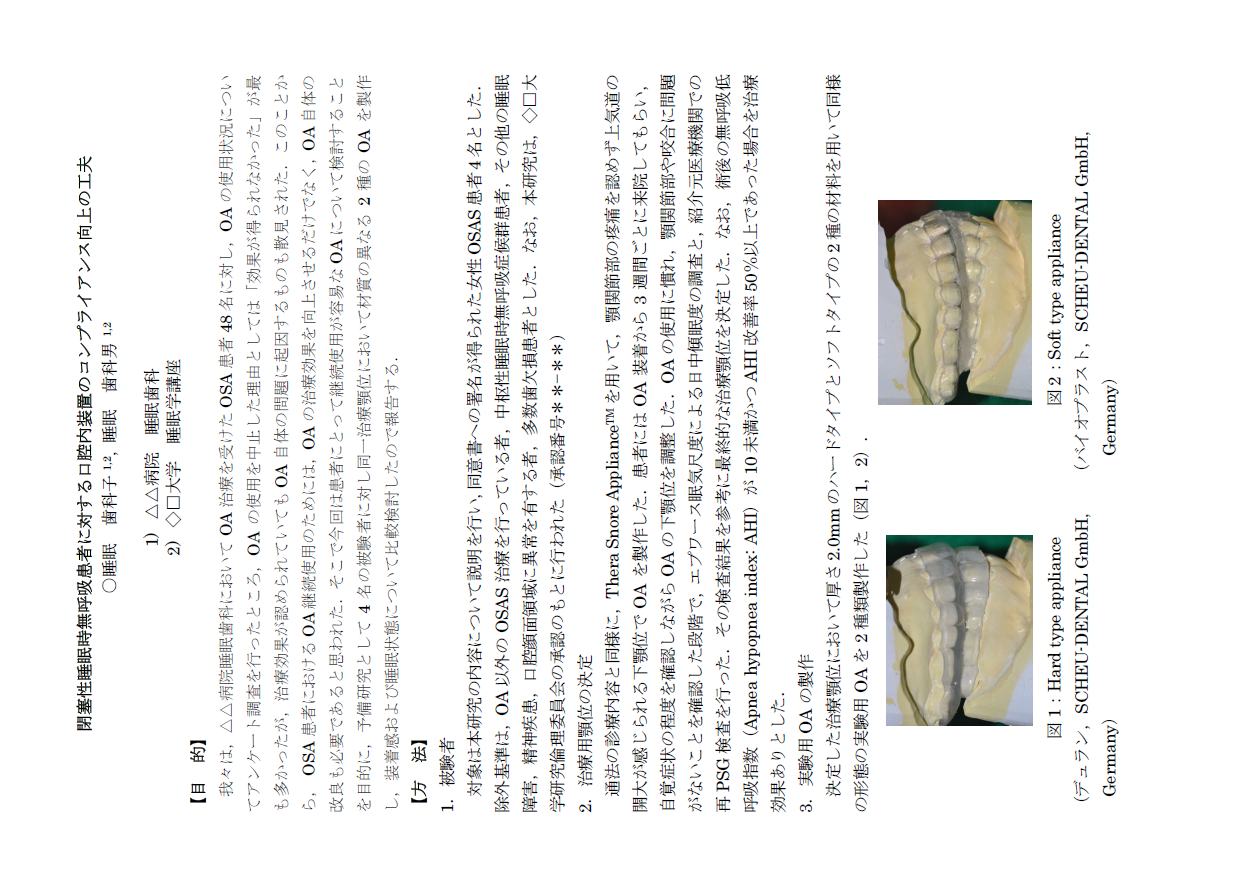 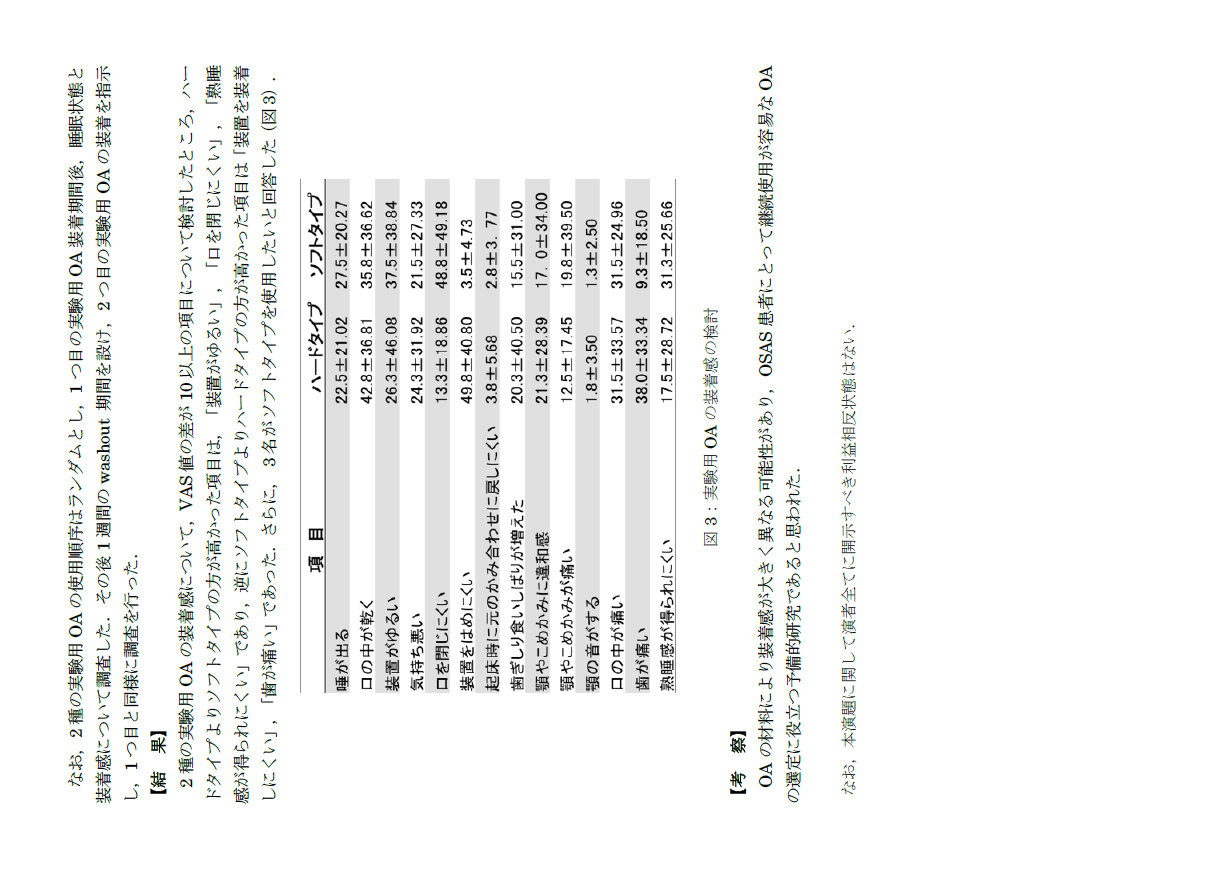 